През периода са регистрирани общо 20 случая на остри заразни заболявания, от които 15 са случаите на грип и остри респираторни заболявания (ОРЗ).Общата заболяемост от грип и ОРЗ за областта е 17,94 %ооо на 10000 души.     Регистрирани остри респираторни заболявания (ОРЗ) по възрастови групи през периода: Няма регистрирани случаи на заболели от COVID-19Регистрирани остри заразни болести (ОЗБ) - 5 случая, от които:Инфекции с множествен механизъм на предаване: 1 случай на сифилис;Чревни инфекции: 3 случая, от които 1 случай на ентероколит и 2 случая на колиентерит;Невроинфекции: 1 случай на остра вяла парализа.На територията на област Добрич през отчетния период  няма регистрирани хранителни взривове.ДИРЕКЦИЯ „НАДЗОР НА ЗАРАЗНИТЕ БОЛЕСТИ”Направени проверки на обекти в лечебни заведения за болнична и извънболнична медицинска помощ – 19.Извършени са епидемиологични проучвания на регистрирани заразни болести - 5 бр.В отдел Медицински изследвания са изработени 3 проби, от тях 2 нестандартни.През консултативния кабинет по СПИН /КАБКИС/ е преминало 1 лице. ДИРЕКЦИЯ „МЕДИЦИНСКИ ДЕЙНОСТИ”Извършени са общо 10 броя проверки, от които 3 бр. на лечебни заведения за болнична помощ, 3 бр. на лечебни заведения за извънболнична помощ, 4 бр. проверки на аптеки. Няма установени нарушения. Издадени заповеди за промяна на състава на ЛКК или промяна часовете за заседания – 1 бр. Приета и обработена- 1 жалба.За периода в РКМЕ са приети и обработени 65 медицински досиета, извършени са 105 справки, изготвени са 99 преписки и 73 бр. МЕД за протокола за ТП на НОИ, проверени са 32 експертни решения (ЕР).ДИРЕКЦИЯ „ОБЩЕСТВЕНО ЗДРАВЕ”Предварителен здравен контрол: 1 експертен съвет при РЗИ. Разгледани са 3 проектни  документации, издадени  са 1 здравно заключение и 2 становища по процедурите на ЗООС.  Участие е взето в 3  Държавни приемателни  комисии  (ДПК) на строежи.Извършени са общо 6 проверки на обекти с обществено предназначение (ООП) в процедура по регистрация, вкл. и по изпълнение на предписания. Регистрирани съгласно Закона за здравето са 4 ООП.  По процедурата за регистрация е издаден 1 отказ и 1 заповед за спиране експлоатацията на обект с обществено предназначение.През периода са извършени 239 основни проверки по текущия здравен контрол.Реализираните насочени проверки са общо 223: 121 - във връзка с контрола по тютюнопушенето и рекламата на алкохол; 3 - по сигнали; 85 - по осъществяване контрола върху ДДД-мероприятията; 11 - по изпълнение на предписания; 3 - в ЗОХ, с проверени 21 лични здравни документации относно спазване изискванията на Наредба № 15/27.06.2006 г. за здравните изисквания към лицата, работещи в тях.Лабораторен контрол:Питейни води: физико- химичен и микробиологичен контрол – 10 бр. проби – съответстват на нормативните изисквания.Води от минерални водоизточници: микробиологичен контрол – 3 бр. проби – 1 проба – не съответства по показатели „Общ брой на мезофилните аеробни микроорганизми при водоизточника при 20oС+2oС за 72 часа“, „Общ брой на мезофилните аеробни микроорганизми при водоизточника при 37oC+1oС за 24 часа“, „Колиформи при 37oC“.Води за къпане:•	 Морски води: извършено е пробонабиране в 12 зони за къпане и микробиологични изследвания на 12 бр. проби – няма отклонения от здравните норми.Козметични продукти: физико-химичен и микробиологичен контрол – 3 бр. проби – съответстват на нормативните изисквания.Биоциди и дезинфекционни разтвори: 10 бр. проби – съответстват на нормативните изисквания.Физични фактори на средата: не са измервани.По отношение на констатираните отклонения от здравните норми са предприети следните административно-наказателни мерки:издадени са общо 2 предписания: 1  за провеждане на задължителни хигиенни мерки и 1 за спиране реализацията на стоки със значение за здравето;издадена е 1 заповед за унищожаване/пренасочване на стоки със значение за здравето;съставени са 2 акта за установени административни нарушения, на физически лица.Дейности по профилактика на болестите и промоция на здравето (ПБПЗ):Проведено е 1 лекция по Национална програма за профилактика и контрол на ХИВ и СПИН, на пребиваващи в ЦНСТ 1, гр. Добрич деца, предоставени са 20 бр. презервативи и 10 бр. здравно-образователни програми. Оказана  3 бр. методична дейност на 2 лица (педагози и медицински специалисти).СЕДМИЧЕН ОТЧЕТ ПО СПАЗВАНЕ ЗАБРАНАТА ЗА ТЮТЮНОПУШЕНЕЗа периода  29.05- 04.06.2020 г. по чл. 56 от Закона за здравето са извършени 98 проверки в 98 обекта (1 обект за хранене и развлечения, 34 детски и учебни заведения, 2 лечебни и здравни заведения, 31 други закрити обществени места по смисъла на § 1а от допълнителните разпоредби на Закона за здравето, 30 открити обществени места). Не са констатирани нарушения на въведените забрани и ограничения за тютюнопушене в закритите и някои открити обществени места. Няма издадени предписания и актове.Д-Р СВЕТЛА АНГЕЛОВАДиректор на Регионалната здравна инспекция-Добрич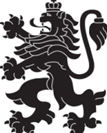 РЕПУБЛИКА БЪЛГАРИЯМинистерство на здравеопазванетоРегионална здравна инспекция-ДобричСЕДМИЧЕН ОПЕРАТИВЕН БЮЛЕТИН НА РЗИ-ДОБРИЧза периода- 29.05- 04.06.2020 г. (23-та седмица)  0-4 г.5-14 г.15-29 г.30-64 г+65 г.общоЗаболяемост %оо832111517,94 %ооо